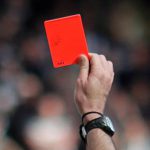 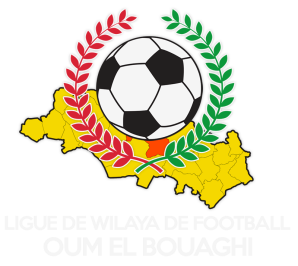           COMMISSION DE WILAYA DE DISCIPLINEاللجنة الولائية للانضباط                                                            REUNION DU 14/05/2023MEMBRES PRESENTS :-NOUAR  NAFAA NABIL    MAITRE-BOUMARAF   AMARA   SECRETAIRE  ORDRE DU JOUR : TRAITEMENT DES AFFAIRESPV  N° 30AFFAIRE N° 143  RENCONTRE   CRBB /CAFAZ  DU 13/05/2023  SENIORS  - BAGHOU  MOHAMED NADJIB  LIC N° J0205  CRBB EST SUSPENDU DE 01 UN MATCH POUR CUMUL DE CARTONS- TOUATI  GHANI  LIC N° J0244 …………………… CRBB  …………………………… AVERTISSEMENT POUR JD- MELLOUSSI  ABDESSAMED  LIC J0442 ……….. CRBB  …………………………... AVERTISSEMENT POUR CAS- SID                ANIS   LIC J1412……………. ……….. CAFAZ  ………………………… AVERTISSEMENT POUR CASAFFAIRE N° 144  RENCONTRE   CRBH /ASCKS   DU 13/05/2023  SENIORS  - - MEKANI  NABIL  LIC N° J0002 …………………… CRBH  …………………………… AVERTISSEMENT POUR CASAFFAIRE N° 145  RENCONTRE   ARBOH /IRBM   DU 13/05/2023  SENIORS   - SAADI  KHEIREDDINE  LIC N° J0117 ……………… ARBOH  ……………………… AVERTISSEMENT POUR CAS- ABBOUD  ROSTOM  LIC N° J0393…. ……………… IRBM  …………………….…… AVERTISSEMENT POUR CASAFFAIRE N° 146  RENCONTRE   ARBAB /OAF   DU 13/05/2023  SENIORS R    A   SMAITRE                                                                                                                            LE SECRETAIRE  DE LA COMMISSION  NOUAR   NAFAA  NABIL                                                                                                              AMARA  BOUMARAF